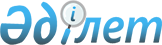 О внесении изменения N 66 в приказ Министра финансов Республики Казахстан от 30 декабря 1999 года N 715 "Об утверждении Единой бюджетной классификации"
					
			Утративший силу
			
			
		
					Приказ Министра финансов Республики Казахстан от 16 марта 2002 года N 113. 
Зарегистрирован в Министерстве юстиции Республики Казахстан 5 апреля 2002 года N 1815. Утратил силу - приказом Министра экономики и бюджетного планирования РК от 02.06.2005г. N 75
 


Извлечение из приказа Министра экономики и бюджетного планирования






 Республики Казахстан от 02.06.2005г. N 75





      "В соответствии со статьей 27 Закона Республики Казахстан от 24 марта 1998 года "О нормативных правовых актах" и в связи с принятием постановления Правительства Республики Казахстан от 24 декабря 2004 года N 1362 "Об утверждении Единой бюджетной классификации Республики Казахстан" ПРИКАЗЫВАЮ:






      1. Признать утратившими силу приказы по Единой бюджетной классификации согласно приложению к настоящему приказу.






      2. Настоящий приказ вводится в действие с даты подписания и распространяется на отношения, возникшие с 1 января 2005 года.





 




      Министр





 




                                    Приложение 






                                    к приказу Министра 






                                    экономики и бюджетного 






                                    планирования






                                    Республики Казахстан 






                                    от 02.06.2005г. N 75





 




                        Перечень приказов






                по Единой бюджетной классификации





 




      ...






      24. Приказ Министра финансов Республики Казахстан от 16 марта 2002 года N 113 "О внесении изменения N 66 в приказ Министра финансов Республики Казахстан от 30 декабря 1999 года N 715 "Об утверждении Единой бюджетной классификации" ...".






--------------------------------------------------------------------





 



      В соответствии с Законом Республики Казахстан от 1 апреля 1999 года 
 Z990357_ 
 "О бюджетной системе" приказываю: 



      1. Внести в приказ Министра финансов Республики Казахстан от 

30 декабря 1999 года N 715  
 V991058_ 
  "Об утверждении Единой бюджетной 

классификации" следующее изменение:

     в Единой бюджетной классификации Республики Казахстан, утвержденной 

указанным приказом:

     экономическую классификацию расходов бюджета изложить согласно 

приложению к настоящему приказу.

     2. Департаменту юридической службы (К. Абдикаликов) и Департаменту 

государственного бюджета (Б. Султанов) обеспечить государственную 

регистрацию настоящего приказа в Министерстве юстиции Республики Казахстан.

     3. Настоящий приказ вводится в действие со дня его государственной 

регистрации в Министерстве юстиции Республики Казахстан и распространяется 

на отношения, возникшие с 1 января 2002 года, за исключением операций, 

осуществляемых в счетный период на 2001 год.

     Заместитель 

  Премьер-Министра -

  Министр финансов    




                                    Приложение 

                                     к приказу Министра финансов

                                     Республики Казахстан 

                                     от 16 марта 2002 г. N 113

                                     "О внесении изменения N 66 в приказ 

                                     Министра финансов Республики Казахстан

                                     от 30 декабря 1999 года N 715 

                                     "Об утверждении Единой бюджетной 

                                     классификации"




                                    Утверждено приказом Министра финансов

                                     Республики Казахстан 

                                     от 30 декабря 1999 г. N 715 

                                     "Об утверждении Единой бюджетной 

                                     классификации"




 



                    Экономическая классификация расходов 

___________________________________________________________________________

Категория             

   Класс    

      Подкласс               

          Специфика

                 Дата 

                 окончания 

                 действия              Наименование 

_________________________________________________________________________

1                          Текущие затраты

   1                       Затраты на товары и услуги

      110                  Заработная плата

          111              Основная заработная плата

          112              Дополнительные денежные выплаты

          113              Компенсационные выплаты

          114              Обязательные пенсионные взносы военнослужащих,  

                           сотрудников органов внутренних дел в            

                           накопительные пенсионные фонды

      120                  Взносы работодателей

          121              Социальный налог

          125              Взносы на обязательное страхование              

                           гражданско-правовой ответственности владельцев  

                           автотранспортных средств

          126              Взносы на государственное обязательное личное   

                           страхование работников государственных          

                           учреждений

      130                  Приобретение товаров

          131              Приобретение продуктов питания

          132              Приобретение медикаментов и прочих средств      

                           медицинского назначения

          133     01.01.01 Приобретение предметов и материалов для текущих 

                           хозяйственных целей

          134              Приобретение, пошив и ремонт предметов вещевого 

                           имущества и другого форменного и специального   

                           обмундирования

          135              Приобретение особого оборудования и материалов

          136              Командировки и служебные разъезды внутри страны

          137              Командировки и служебные разъезды за пределы

                           стран

          138              Оплата аренды помещений

          139              Приобретение прочих товаров

      140                  Приобретение услуг и работ

          141              Оплата коммунальных услуг

          142              Оплата услуг связи

          143              Оплата транспортных услуг

          144              Оплата за электроэнергию

          145              Оплата за отопление

          146              Содержание, обслуживание, текущий ремонт        

                           зданий, помещений, оборудования и других        

                           основных средств

          147     01.01.01 Эксплуатация служебных легковых автомобилей для 

                           транспортного обслуживания государственных      

                           органов Республики Казахстан

          149              Прочие услуги и работы

      150                  Другие текущие затраты

1  1  150 151     01.01.01 Содержание и текущий ремонт оборудования и

                           инвентаря

          152     01.01.01 Текущий ремонт зданий, помещений и сооружений

          153              Затраты фонда всеобщего обязательного среднего

                           образования

          155              Исполнение исполнительных документов

          157              Особые затраты

          158     01.01.02 Погашение кредиторской задолженности

          159              Прочие текущие затраты

      160         01.01.02 Услуги, оказываемые в рамках государственного   

                           заказа

          161     01.01.02 Услуги, оказываемые юридическими лицами

          162     01.01.01 Услуги, оказываемые финансовыми учреждениями

          163     01.01.02 Услуги, оказываемые физическими лицами

   2                       Выплата вознаграждений (интересов)     

      210                  Выплаты вознаграждении (интересов) по внутренним

                           займам

          211              Выплаты вознаграждений (интересов) по внутренним

                           займам

          212              Выплаты вознаграждений (интересов) по займам,

                           полученным из республиканского бюджета местными 

                           исполнительными органами

      220                  Выплаты вознаграждений (интересов) по внешним

                           займам

          221              Выплаты вознаграждений (интересов) по внешним

                           займам

   3                       Текущие трансферты

      310                  Текущие трансферты юридическим лицам

          311              Текущие трансферты юридическим лицам на        

                           покрытие их убытков

          312              Целевые текущие трансферты юридическим лицам

      330                  Текущие трансферты физическим лицам

          331     01.01.02 Трансферты физическим лицам на обязательное

                           социальное обеспечение

          332              Трансферты физическим лицам

          333              Пенсии

          334              Стипендии

          339     01.01.01 Прочие текущие трансферты

      340                  Текущие трансферты другим уровням               

                           государственного управления

          341              Субвенции

          342              Бюджетные изъятия

          349              Прочие текущие трансферты другим уровням

                           государственного управления

      350                  Текущие трансферты за границу

          351              Текущие трансферты организациям за границу

      360                  Прочие текущие трансферты

          369              Различные прочие текущие трансферты

2                          Капитальные затраты 

   4                       Приобретение основного капитала

      410                  Приобретение основного капитана

          411              Приобретение активов

          412              Приобретение зданий и сооружений

          419     01.01.01 Приобретение прочих активов

      420                  Создание основного капитала

          421              Строительство зданий и сооружений

2  4  420 422              Строительство дорог

          429     01.01.01 Создание прочих капитальных активов

      430                  Капитальный ремонт

          431              Капитальный ремонт зданий, сооружений 

          432              Капитальный ремонт дорог

          439     01.01.01 Прочий ремонт

      440                  Приобретение товаров для создания запасов

          441     01.01.01 Приобретение товаров для создания

                           государственных запасов

      450                  Приобретение земли и нематериальных активов

          451              Приобретение земли

          452              Приобретение нематериальных активов

      460                  Капитальные трансферты внутри страны 

          461              Капитальные трансферты юридическим лицам 

          462     01.01.01 Капитальные трансферты финансовым учреждениям 

          463     01.01.02 Капитальные трансферты акционерным обществам 

          464              Капитальные трансферты другим уровням

                           государственного управления 

          469              Прочие капитальные трансферты

      470                  Капитальные трансферты за границу

          471              Капитальные трансферты международным

                           организациям и правительствам иностранных       

                           государств

          479              Прочие капитальные трансферты за границу

3                          Предоставление кредитов, долевое участие 

   5                       Предоставление кредитов и долевое участие в     

                           акционерном капитале

      510                  Внутренние кредиты 

          511              Кредиты другим уровням государственного

                           управления

          512              Кредиты юридическим лицам

          513     01.01.02 Кредитование финансовых организаций

          514              Кредиты физическим лицам

          519              Прочие внутренние кредиты

      520                  Внешние кредиты

          521              Различные внешние кредиты

      530                  Долевое участие в иностранном акционерном

                           капитале

          531              Приобретение акций международных организаций

          539              Приобретение акций прочих иностранных

                           организаций

      540                  Платежи органов управления, предоставляющие

                           собой инвестиции в акционерный капитал

                           юридического лица 

          541     01.01.01 Приобретение акций нефинансовых организаций

          542     01.01.01 Приобретение акций финансовых организаций 

4                          Финансирование

   6                       Погашение долга

      610                  Погашение внутреннего долга

          611              Погашение долга другим уровням государственного

                           управления  

          612              Погашение долга по государственным ценным

                           бумагам, размещенным на внутреннем рынке  

          619              Погашение прочего внутреннего долга 

4  6  620                  Погашение внешнего долга

          621              Погашение внешнего долга

   7                       Приобретение государственных эмиссионных ценных

                           бумаг на организованном рынке ценных бумаг 

      710                  Приобретение государственных эмиссионных ценных

                           бумаг на организованном рынке ценных бумаг

          711              Приобретение государственных эмиссионных ценных

                           бумаг на организованном рынке ценных бумаг

___________________________________________________________________________

     (Специалисты: Пучкова О.Я.,

                   Петрова Г.В.)                                           

					© 2012. РГП на ПХВ «Институт законодательства и правовой информации Республики Казахстан» Министерства юстиции Республики Казахстан
				